Verzeichnis der einzureichenden Unterlagen1.	Urkunde über das Rechtsgeschäft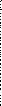 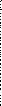 	Kaufvertrag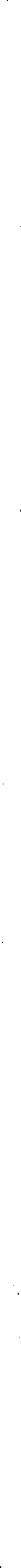 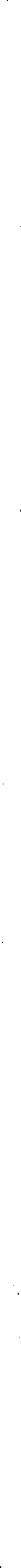 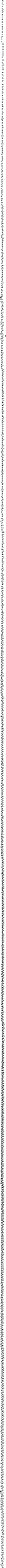 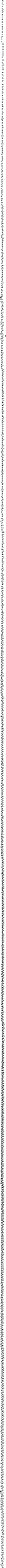 	Kaufrechtsvertrag	andere, nämlich ………………………………….2.	Urkunden über die Gesuchstellerin	Handelsregister-Auszug	Gründungsurkunde	Statuten	Bei Namenaktien:	Kopie des Aktienbuches, bestätigt durch die Kontrollstelle	Bei Inhaberaktien:	Verzeichnis der Aktionäre mit Angaben über Name, Wohnort,Heimatort, Zahl der gehaltenen Titel	Bestätigung der Steuerbehörden, dass die Aktionäre ihre Aktienund eventuelle Aktionärsdarlehen deklariert haben	Bei kürzlich erworbenen Aktien oder gewährten Aktionärsdarlehen haben die 
Aktionäre anhand ihrer Steuererklärung oder mit andern Beweismitteln zu belegen, dass sie über die notwendigen liquiden Mittel verfügen.3.	Finanzierung des Grundstückerwerbs	Bankbestätigung betreffend Kreditzusagen, einschliesslich Sicherheiten4.	weitere Unterlagen	Bilanz und Erfolgsrechnung des zurückliegenden Geschäftsjahres	Verzeichnis allfälliger in der Bilanz nicht namentlich aufgeführter Darlehensgeber	andere Unterlagen, nämlich ………………………………….5.	allfällig mitbeteiligte GesellschaftenSind an der Gesuchstellerin andere Gesellschaften direkt oder indirekt beteiligt, so sind für diese die gleichen Unterlagen einzureichen.(eingereichte Unterlagen bitte ankreuzen)‍